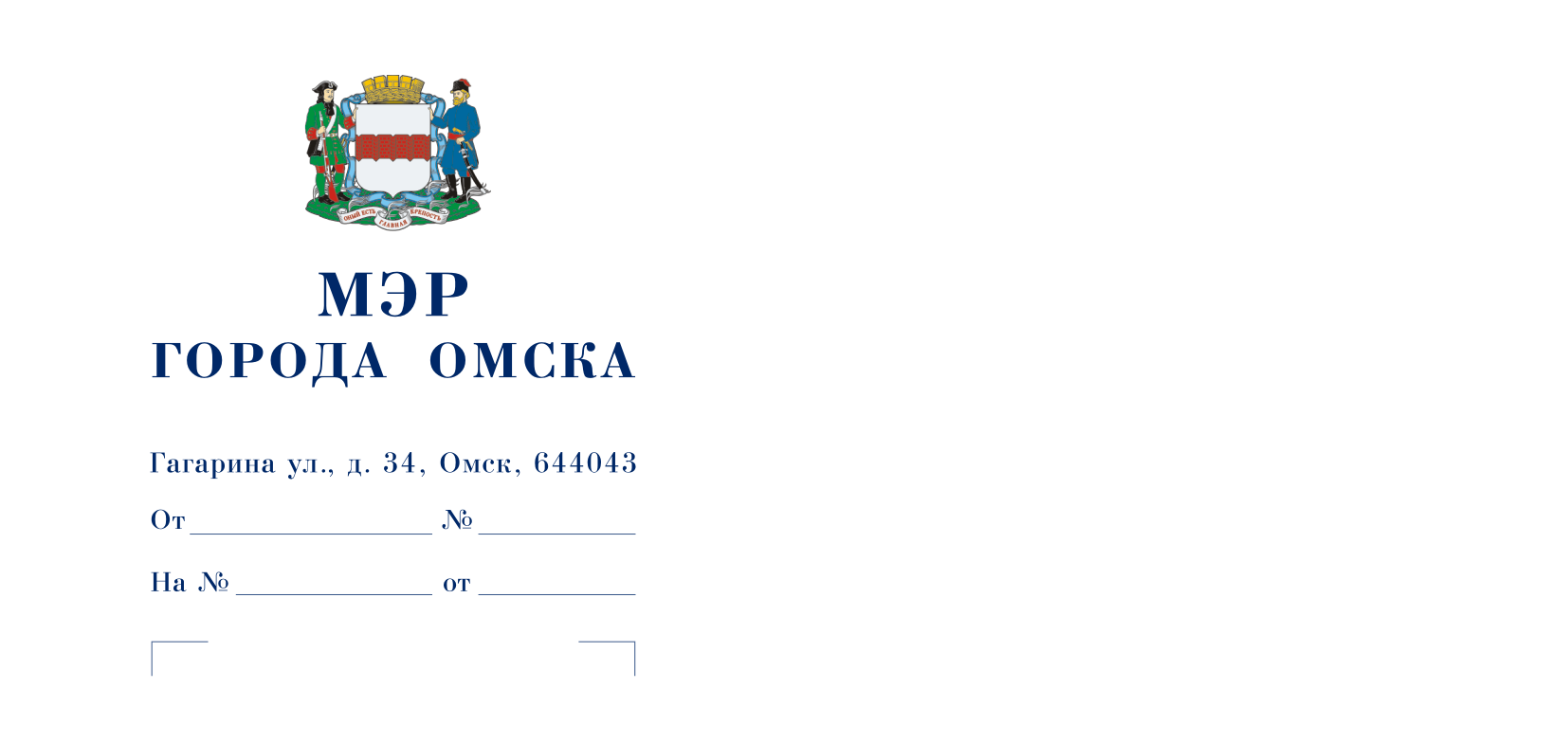 Председателю 
Омского городского Совета Корбуту В.В.Уважаемый Владимир Валентинович!Предлагаю внести на рассмотрение Омского городского Совета проект Решения Омского городского Совета «О внесении изменения в Решение Омского городского Совета от 07.12.2005 № 306 «Об установлении границ территорий, 
на которых осуществляется территориальное общественное самоуправление 
города Омска».Докладчик – Куприянов Владимир Владимирович, заместитель Мэра 
города Омска.Приложение: 1. Проект Решения Омского городского Совета «О внесении изменения в Решение Омского городского Совета от 07.12.2005 
№ 306 «Об установлении границ территорий, на которых осуществляется территориальное общественное самоуправление города Омска» на 1 л. в 1 экз.2. Пояснительная записка к проекту Решения Омского городского Совета «О внесении изменения в Решение Омского городского Совета от 07.12.2005 № 306 «Об установлении границ территорий, 
на которых осуществляется территориальное общественное самоуправление города Омска» на . в 1 экз.3. Список лиц, являющихся разработчиками проекта Решения Омского городского Совета «О внесении изменения в Решение Омского городского Совета от 07.12.2005 № 306 «Об установлении границ территорий, на которых осуществляется территориальное общественное самоуправление города Омска», на . в 1 экз. С.Н. ШелестПроектОМСКИЙ ГОРОДСКОЙ СОВЕТРЕШЕНИЕот ______________ № ___________ О внесении изменения в Решение
Омского городского Совета от 07.12.2005 
№ 306 «Об установлении границ территорий, на которых осуществляется территориальное общественное самоуправление города Омска» Статья 1.В строке 17 приложения № 5 к Решению Омского городского Совета 
от 07.12.2005 № 306 «Об установлении границ территорий, на которых осуществляется территориальное общественное самоуправление города Омска» слово «Амур-2» заменить словом «Новоамурский».Статья 2. 1. Настоящее Решение подлежит официальному опубликованию.2. Контроль за исполнением настоящего Решения возложить на комитет Омского городского Совета по вопросам местного самоуправления, законности 
и правопорядка.Мэр города Омска								            С.Н. ШелестПОЯСНИТЕЛЬНАЯ ЗАПИСКАк проекту Решения Омского городского Совета
«О внесении изменения в Решение Омского городского Совета
от 07.12.2005 № 306 «Об установлении границ территорий,
на которых осуществляется территориальное общественное
самоуправление города Омска»Проект Решения Омского городского Совета «О внесении изменения 
в Решение Омского городского Совета от 07.12.2005 № 306 «Об установлении границ территорий, на которых осуществляется территориальное общественное самоуправление города Омска» (далее – проект Решения) подготовлен Администрацией города Омска в соответствии с Федеральным законом «Об общих принципах организации местного самоуправления в Российской Федерации», Уставом города Омска, Положением о территориальном общественном самоуправлении в городе Омске, утвержденным Решением Омского городского Совета от 07.06.2006 № 366. Проектом Решения предлагается изменить наименование территориального общественного самоуправления «Амур-2» в Центральном административном округе города Омска на «Новоамурский» на основании решения конференции граждан территориального общественного самоуправления в границах жилого массива микрорайона «Амур-2» от 30.07.2021.Принятие Решения Омского городского Совета «О внесении изменения 
в Решение Омского городского Совета от 07.12.2005 № 306 «Об установлении границ территорий, на которых осуществляется территориальное общественное самоуправление города Омска» не потребует признания утратившими силу, приостановления, изменения или принятия правовых актов Омского городского Совета, а также дополнительных расходов за счет средств бюджета города Омска. По результатам проведенной антикоррупционной экспертизы проекта Решения коррупциогенные факторы не выявлены.Необходимость проведения оценки регулирующего воздействия проекта Решения отсутствует.СПИСОКлиц, являющихся разработчиками проекта 
Решения Омского городского Совета «О внесении изменения в Решение Омского городского Совета 
от 07.12.2005 № 306 «Об установлении границ территорий, 
на которых осуществляется территориальное общественное самоуправление 
города Омска»Губина
Алена ВикторовнаНачальник управления общественных отношений и социальных вопросов Администрации города Омска, ответственный исполнитель,тел. 78-77-59Перевертайлова
Марина ВикторовнаЗаместитель начальника отдела организационного и правового обеспечения управления общественных отношений и социальных вопросов Администрации города Омска, тел. 78-77-71Нагорная
Лариса ЕвгеньевнаНачальник отдела по работе 
с территориальным общественным самоуправлением управления общественных отношений и социальных вопросов Администрации города Омска, тел. 78-77-90Ещенко
Ольга АлександровнаКонсультант отдела по работе 
с территориальным общественным самоуправлением управления общественных отношений и социальных вопросов Администрации города Омска, тел. 78-77-90